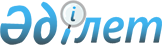 О внесении изменения и дополнения в постановление Восточно-Казахстанского областного акимата от 5 сентября 2018 года № 263 "Об определении размера обеспечения исполнения обязательств недропользователя по ликвидации последствий старательства"Постановление Восточно-Казахстанского областного акимата от 24 апреля 2019 года № 123. Зарегистрировано Департаментом юстиции Восточно-Казахстанской области 26 апреля 2019 года № 5890
      Примечание РЦПИ.

      В тексте документа сохранена пунктуация и орфография оригинала.
      В соответствии со статьей 274 Кодекса Республики Казахстан от 27 декабря 2017 года "О недрах и недропользовании", пунктом 2 статьи 27 Закона Республики Казахстан от 23 января 2001 года "О местном государственном управлении и самоуправлении в Республике Казахстан", Восточно-Казахстанский областной акимат ПОСТАНОВЛЯЕТ:
      1. Внести в постановление Восточно-Казахстанского областного акимата от 5 сентября 2018 года № 263 "Об определении размера обеспечения исполнения обязательств недропользователя по ликвидации последствий старательства" (зарегистрированное в Реестре государственной регистрации нормативных правовых актов за номером 5676, опубликованное в Эталонном контрольном банке нормативных правовых актов Республики Казахстан в электронном виде 28 сентября 2018 года, в газетах "Дидар", "Рудный Алтай" от 11 октября 2018 года) следующие изменение и дополнение:
      пункт 1 изложить в следующей редакции:
      "1. Определить размер обеспечения исполнения обязательств по ликвидации последствий старательства за один гектар по Восточно-Казахстанской области согласно приложению к настоящему постановлению.";
      дополнить приложением согласно приложению к настоящему постановлению.
      2. Управлению предпринимательства и индустриально-инновационного развития области в установленном законодательством Республики Казахстан порядке обеспечить:
      1) государственную регистрацию настоящего постановления в территориальном органе юстиции;
      2) в течение десяти календарных дней со дня государственной регистрации настоящего постановления акимата направление его копии в бумажном и электронном виде на казахском и русском языках в Республиканское государственное предприятие на праве хозяйственного ведения "Республиканский центр правовой информации" для официального опубликования и включения в Эталонный контрольный банк нормативных правовых актов Республики Казахстан;
      3) в течение десяти календарных дней после государственной регистрации настоящего постановления направление его копии на официальное опубликование в периодические печатные издания, распространяемые на территории области;
      4) размещение настоящего постановления на интернет-ресурсе акима Восточно-Казахстанской области после его официального опубликования.
      3. Настоящее постановление вводится в действие по истечении десяти календарных дней после дня его первого официального опубликования. Размер обеспечения исполнения обязательств по ликвидации последствий старательства за один гектар по Восточно-Казахстанской области
      Размер обеспечения за каждый год срока старательства определяется в размере 10% от суммы ежегодных минимальных расходов на операции по старательству по одному гектару, установленных в пункте 3 статьи 210 и статьи 274 Кодекса Республики Казахстан от 27 декабря 2017 года "О недрах и недропользовании", по следующей формуле:
      О1=(6940×МРП×10%)/5
      где:
      О1 – размер обеспечения за каждый год срока старательства;
      МРП – месячный расчетный показатель, установленный на соответствующий финансовый год законом о республиканском бюджете;
      /5 – для получения размера обеспечения исполнения обязательств по ликвидации последствий старательства за один гектар. 
					© 2012. РГП на ПХВ «Институт законодательства и правовой информации Республики Казахстан» Министерства юстиции Республики Казахстан
				
      Аким

      Восточно-Казахстанской области

Д. Ахметов
Приложение к постановлению 
Восточно-Казахстанского 
областного акимата 
от 24 апреля 2019 года № 123Приложение к постановлению 
Восточно-Казахстанского 
областного акимата 
от 5 сентября 2018 года № 263